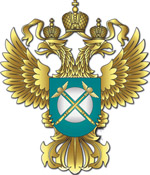 Управление Федеральной антимонопольной службы по Новгородской области объявляет конкурс по формированию кадрового резерва для  замещения вакантных должностей старшей группы федеральной государственной гражданской службы.   В конкурсе на замещение вакантной должности могут принять участие лица, имеющие:   российское гражданство;   высшее юридическое или экономическое образование, без предъявления требований к стажу. На постоянной основе формируется кадровый резерв для замещения вакантных должностей старшей группы (специалист-эксперт, ведущий специалист-эксперт, главный специалист-эксперт).Документы для участия в конкурсе  принимаются в течение 21 дня со дня публикации объявления (с 21.09.2020 по 05.10.2020). Приём документов осуществляется по адресу: 173002, Великий Новгород, Воскресенский бульвар, дом 3, кабинет 208 ежедневно с 9.30 до 12.00 и с 14.00 до 17.00, кроме субботы и воскресенья.Подробную информацию  можно получить по телефонам: (8162) 73-83-20, (8162)73-88-52. Адрес сайта: www.to53.fas.gov.ru